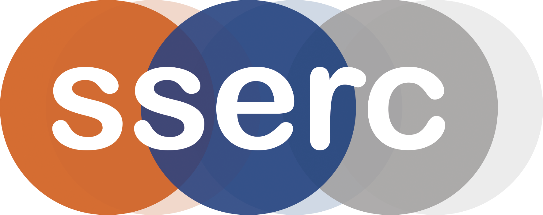 Activity assessedPiezo RocketsDate of assessment30th June 2020Date of review (Step 5)SchoolDepartmentStep 1Step 2Step 3Step 4Step 4Step 4Step 4Step 4List Significant hazards here:Who might be harmed and how?What are you already doing?What further action is needed?ActionsActionsActionsActionsActionsList Significant hazards here:Who might be harmed and how?What are you already doing?What further action is needed?by whom?by whom?Due dateDue dateDonePossible soldering burns when soldering igniter.Technician when soldering.Take care and follow appropriate soldering proceduresSulphuric acid is corrosive (IF you are using 2M sulphuric acid to generate hydrogen – If another method, than needs to be risk assessed).Technician/Teacher when preparing hydrogen.Wear indirect vent goggles. (EN166 B)If spilled on skin, wash off immediately with copious amounts of water.Hydrogen is highly flammableTechnician by fire while preparing, Demonstrator/audience during demo.Quantities are small so the risk is very low. Ensure rockets (and any other source of ignition) are removed from vicinity of hydrogen generator before launch.Risk of eye impact damageDemonstrator/audience could be hit by a stray rocketAppropriate eye protection should be worn.Do not point rocket at anyone.Description of activity:Additional comments: